LPO Lycée Acajou 2															Bac Général & Technologique    Vitesse-Relais    CA 4Repères d’évaluation de l’AFL 1 « S’engager pour produire une performance maximale à l’aide de techniques efficaces, en gérant les efforts musculaires et respiratoires nécessaires et en faisant le meilleur compromis entre l’accroissement de vitesse d’exécution et de précision ». - Les AFL 2 et 3 sont notés sur 8 points. La répartition des 8 points est au choix des élèves. Trois choix sont possibles : o AFL2 = 4 pts / AFL3 = 4 pts ; o AFL2 = 6 pts / AFL3 = 2 pts ; o AFL2 = 2 pts / AFL3 = 6 pts.Repères d’évaluation de l’AFL 2 : S’entraîner, individuellement et collectivement, pour réaliser une performance.A l’aide d’un carnet d’entrainement ou d’un recueil de données (Performances, Nombres de répétitions, Zone d’élan, Zone de transmission, Efficacité de la transmission)2/4/6 PointsRepères d’évaluation de l’AFL 3 : Choisir et assumer les rôles qui permettent un fonctionnement collectif solidaire 2/4/6 PointsDescription de l’épreuve :Description de l’épreuve :Description de l’épreuve :Description de l’épreuve :Description de l’épreuve :Description de l’épreuve :Description de l’épreuve :Description de l’épreuve :Description de l’épreuve :Description de l’épreuve :Description de l’épreuve :Description de l’épreuve :Description de l’épreuve :Description de l’épreuve :Description de l’épreuve :Description de l’épreuve :Description de l’épreuve :Description de l’épreuve :Description de l’épreuve :Description de l’épreuve :Description de l’épreuve :Description de l’épreuve :Description de l’épreuve :Description de l’épreuve :Description de l’épreuve :Description de l’épreuve :Description de l’épreuve :Description de l’épreuve :Description de l’épreuve :Description de l’épreuve :Description de l’épreuve :Description de l’épreuve :Description de l’épreuve :Description de l’épreuve :Description de l’épreuve :Description de l’épreuve :Description de l’épreuve :Description de l’épreuve :Description de l’épreuve :Description de l’épreuve :Description de l’épreuve :Description de l’épreuve :Description de l’épreuve :Description de l’épreuve :Description de l’épreuve :Description de l’épreuve :Description de l’épreuve :Description de l’épreuve :Description de l’épreuve :Description de l’épreuve :Description de l’épreuve :Description de l’épreuve :Description de l’épreuve :Description de l’épreuve :Description de l’épreuve :Réaliser un 2X50. Constituer des triplettes dans lesquelles chaque élève court 4 fois : avec deux partenaires différents (AB/BC/CA) et dans les deux rôles (Donneur – receveur).  La zone de transmission est de 30 mètres entre le 30 et 60m. Une prise performance sur 50m départ arrêté et lancé (5 à 10m d’élan) est faite en début d’épreuve. La performance prend en compte le croisement entre : Performance en vitesse : La moyenne des performances départ arrêté et lancé. Performance en relais : La meilleure performance sur les 4 relais courus.  Ce curseur X1 est ensuite reporté verticalement dans la ligne grisée de la performance maximale pour permettre le croisement avec l’indice technique.  L’indice technique (IT) traduit la compétence à courir au moins aussi vite en relais qu’en cumulant les temps des coureurs. Il correspond à la différence entre la performance en relais et la performance cible. Cette performance cible se détermine en additionnant le temps du Donneur départ arrêté + temps du Receveur départ lancé. IT = Performance relais DR – performance cible DR : IT inférieur ou égal à 0’’ = 4 « relais »IT compris entre 0,1’’ et 0,5’’ = 3 « relais »IT compris entre 0,6’’ et 1’’ = 2 « relais »IT supérieur ou égal à 1,1’’ = 1 « relais »Chaque élève peut donc marquer entre 1 et 4 « relais » par course. Sur les 4 courses qu’il a à faire il pourra donc marquer entre 4 et 16 points (échelle de l’IT). Réaliser un 2X50. Constituer des triplettes dans lesquelles chaque élève court 4 fois : avec deux partenaires différents (AB/BC/CA) et dans les deux rôles (Donneur – receveur).  La zone de transmission est de 30 mètres entre le 30 et 60m. Une prise performance sur 50m départ arrêté et lancé (5 à 10m d’élan) est faite en début d’épreuve. La performance prend en compte le croisement entre : Performance en vitesse : La moyenne des performances départ arrêté et lancé. Performance en relais : La meilleure performance sur les 4 relais courus.  Ce curseur X1 est ensuite reporté verticalement dans la ligne grisée de la performance maximale pour permettre le croisement avec l’indice technique.  L’indice technique (IT) traduit la compétence à courir au moins aussi vite en relais qu’en cumulant les temps des coureurs. Il correspond à la différence entre la performance en relais et la performance cible. Cette performance cible se détermine en additionnant le temps du Donneur départ arrêté + temps du Receveur départ lancé. IT = Performance relais DR – performance cible DR : IT inférieur ou égal à 0’’ = 4 « relais »IT compris entre 0,1’’ et 0,5’’ = 3 « relais »IT compris entre 0,6’’ et 1’’ = 2 « relais »IT supérieur ou égal à 1,1’’ = 1 « relais »Chaque élève peut donc marquer entre 1 et 4 « relais » par course. Sur les 4 courses qu’il a à faire il pourra donc marquer entre 4 et 16 points (échelle de l’IT). Réaliser un 2X50. Constituer des triplettes dans lesquelles chaque élève court 4 fois : avec deux partenaires différents (AB/BC/CA) et dans les deux rôles (Donneur – receveur).  La zone de transmission est de 30 mètres entre le 30 et 60m. Une prise performance sur 50m départ arrêté et lancé (5 à 10m d’élan) est faite en début d’épreuve. La performance prend en compte le croisement entre : Performance en vitesse : La moyenne des performances départ arrêté et lancé. Performance en relais : La meilleure performance sur les 4 relais courus.  Ce curseur X1 est ensuite reporté verticalement dans la ligne grisée de la performance maximale pour permettre le croisement avec l’indice technique.  L’indice technique (IT) traduit la compétence à courir au moins aussi vite en relais qu’en cumulant les temps des coureurs. Il correspond à la différence entre la performance en relais et la performance cible. Cette performance cible se détermine en additionnant le temps du Donneur départ arrêté + temps du Receveur départ lancé. IT = Performance relais DR – performance cible DR : IT inférieur ou égal à 0’’ = 4 « relais »IT compris entre 0,1’’ et 0,5’’ = 3 « relais »IT compris entre 0,6’’ et 1’’ = 2 « relais »IT supérieur ou égal à 1,1’’ = 1 « relais »Chaque élève peut donc marquer entre 1 et 4 « relais » par course. Sur les 4 courses qu’il a à faire il pourra donc marquer entre 4 et 16 points (échelle de l’IT). Réaliser un 2X50. Constituer des triplettes dans lesquelles chaque élève court 4 fois : avec deux partenaires différents (AB/BC/CA) et dans les deux rôles (Donneur – receveur).  La zone de transmission est de 30 mètres entre le 30 et 60m. Une prise performance sur 50m départ arrêté et lancé (5 à 10m d’élan) est faite en début d’épreuve. La performance prend en compte le croisement entre : Performance en vitesse : La moyenne des performances départ arrêté et lancé. Performance en relais : La meilleure performance sur les 4 relais courus.  Ce curseur X1 est ensuite reporté verticalement dans la ligne grisée de la performance maximale pour permettre le croisement avec l’indice technique.  L’indice technique (IT) traduit la compétence à courir au moins aussi vite en relais qu’en cumulant les temps des coureurs. Il correspond à la différence entre la performance en relais et la performance cible. Cette performance cible se détermine en additionnant le temps du Donneur départ arrêté + temps du Receveur départ lancé. IT = Performance relais DR – performance cible DR : IT inférieur ou égal à 0’’ = 4 « relais »IT compris entre 0,1’’ et 0,5’’ = 3 « relais »IT compris entre 0,6’’ et 1’’ = 2 « relais »IT supérieur ou égal à 1,1’’ = 1 « relais »Chaque élève peut donc marquer entre 1 et 4 « relais » par course. Sur les 4 courses qu’il a à faire il pourra donc marquer entre 4 et 16 points (échelle de l’IT). Réaliser un 2X50. Constituer des triplettes dans lesquelles chaque élève court 4 fois : avec deux partenaires différents (AB/BC/CA) et dans les deux rôles (Donneur – receveur).  La zone de transmission est de 30 mètres entre le 30 et 60m. Une prise performance sur 50m départ arrêté et lancé (5 à 10m d’élan) est faite en début d’épreuve. La performance prend en compte le croisement entre : Performance en vitesse : La moyenne des performances départ arrêté et lancé. Performance en relais : La meilleure performance sur les 4 relais courus.  Ce curseur X1 est ensuite reporté verticalement dans la ligne grisée de la performance maximale pour permettre le croisement avec l’indice technique.  L’indice technique (IT) traduit la compétence à courir au moins aussi vite en relais qu’en cumulant les temps des coureurs. Il correspond à la différence entre la performance en relais et la performance cible. Cette performance cible se détermine en additionnant le temps du Donneur départ arrêté + temps du Receveur départ lancé. IT = Performance relais DR – performance cible DR : IT inférieur ou égal à 0’’ = 4 « relais »IT compris entre 0,1’’ et 0,5’’ = 3 « relais »IT compris entre 0,6’’ et 1’’ = 2 « relais »IT supérieur ou égal à 1,1’’ = 1 « relais »Chaque élève peut donc marquer entre 1 et 4 « relais » par course. Sur les 4 courses qu’il a à faire il pourra donc marquer entre 4 et 16 points (échelle de l’IT). Réaliser un 2X50. Constituer des triplettes dans lesquelles chaque élève court 4 fois : avec deux partenaires différents (AB/BC/CA) et dans les deux rôles (Donneur – receveur).  La zone de transmission est de 30 mètres entre le 30 et 60m. Une prise performance sur 50m départ arrêté et lancé (5 à 10m d’élan) est faite en début d’épreuve. La performance prend en compte le croisement entre : Performance en vitesse : La moyenne des performances départ arrêté et lancé. Performance en relais : La meilleure performance sur les 4 relais courus.  Ce curseur X1 est ensuite reporté verticalement dans la ligne grisée de la performance maximale pour permettre le croisement avec l’indice technique.  L’indice technique (IT) traduit la compétence à courir au moins aussi vite en relais qu’en cumulant les temps des coureurs. Il correspond à la différence entre la performance en relais et la performance cible. Cette performance cible se détermine en additionnant le temps du Donneur départ arrêté + temps du Receveur départ lancé. IT = Performance relais DR – performance cible DR : IT inférieur ou égal à 0’’ = 4 « relais »IT compris entre 0,1’’ et 0,5’’ = 3 « relais »IT compris entre 0,6’’ et 1’’ = 2 « relais »IT supérieur ou égal à 1,1’’ = 1 « relais »Chaque élève peut donc marquer entre 1 et 4 « relais » par course. Sur les 4 courses qu’il a à faire il pourra donc marquer entre 4 et 16 points (échelle de l’IT). Réaliser un 2X50. Constituer des triplettes dans lesquelles chaque élève court 4 fois : avec deux partenaires différents (AB/BC/CA) et dans les deux rôles (Donneur – receveur).  La zone de transmission est de 30 mètres entre le 30 et 60m. Une prise performance sur 50m départ arrêté et lancé (5 à 10m d’élan) est faite en début d’épreuve. La performance prend en compte le croisement entre : Performance en vitesse : La moyenne des performances départ arrêté et lancé. Performance en relais : La meilleure performance sur les 4 relais courus.  Ce curseur X1 est ensuite reporté verticalement dans la ligne grisée de la performance maximale pour permettre le croisement avec l’indice technique.  L’indice technique (IT) traduit la compétence à courir au moins aussi vite en relais qu’en cumulant les temps des coureurs. Il correspond à la différence entre la performance en relais et la performance cible. Cette performance cible se détermine en additionnant le temps du Donneur départ arrêté + temps du Receveur départ lancé. IT = Performance relais DR – performance cible DR : IT inférieur ou égal à 0’’ = 4 « relais »IT compris entre 0,1’’ et 0,5’’ = 3 « relais »IT compris entre 0,6’’ et 1’’ = 2 « relais »IT supérieur ou égal à 1,1’’ = 1 « relais »Chaque élève peut donc marquer entre 1 et 4 « relais » par course. Sur les 4 courses qu’il a à faire il pourra donc marquer entre 4 et 16 points (échelle de l’IT). Réaliser un 2X50. Constituer des triplettes dans lesquelles chaque élève court 4 fois : avec deux partenaires différents (AB/BC/CA) et dans les deux rôles (Donneur – receveur).  La zone de transmission est de 30 mètres entre le 30 et 60m. Une prise performance sur 50m départ arrêté et lancé (5 à 10m d’élan) est faite en début d’épreuve. La performance prend en compte le croisement entre : Performance en vitesse : La moyenne des performances départ arrêté et lancé. Performance en relais : La meilleure performance sur les 4 relais courus.  Ce curseur X1 est ensuite reporté verticalement dans la ligne grisée de la performance maximale pour permettre le croisement avec l’indice technique.  L’indice technique (IT) traduit la compétence à courir au moins aussi vite en relais qu’en cumulant les temps des coureurs. Il correspond à la différence entre la performance en relais et la performance cible. Cette performance cible se détermine en additionnant le temps du Donneur départ arrêté + temps du Receveur départ lancé. IT = Performance relais DR – performance cible DR : IT inférieur ou égal à 0’’ = 4 « relais »IT compris entre 0,1’’ et 0,5’’ = 3 « relais »IT compris entre 0,6’’ et 1’’ = 2 « relais »IT supérieur ou égal à 1,1’’ = 1 « relais »Chaque élève peut donc marquer entre 1 et 4 « relais » par course. Sur les 4 courses qu’il a à faire il pourra donc marquer entre 4 et 16 points (échelle de l’IT). Réaliser un 2X50. Constituer des triplettes dans lesquelles chaque élève court 4 fois : avec deux partenaires différents (AB/BC/CA) et dans les deux rôles (Donneur – receveur).  La zone de transmission est de 30 mètres entre le 30 et 60m. Une prise performance sur 50m départ arrêté et lancé (5 à 10m d’élan) est faite en début d’épreuve. La performance prend en compte le croisement entre : Performance en vitesse : La moyenne des performances départ arrêté et lancé. Performance en relais : La meilleure performance sur les 4 relais courus.  Ce curseur X1 est ensuite reporté verticalement dans la ligne grisée de la performance maximale pour permettre le croisement avec l’indice technique.  L’indice technique (IT) traduit la compétence à courir au moins aussi vite en relais qu’en cumulant les temps des coureurs. Il correspond à la différence entre la performance en relais et la performance cible. Cette performance cible se détermine en additionnant le temps du Donneur départ arrêté + temps du Receveur départ lancé. IT = Performance relais DR – performance cible DR : IT inférieur ou égal à 0’’ = 4 « relais »IT compris entre 0,1’’ et 0,5’’ = 3 « relais »IT compris entre 0,6’’ et 1’’ = 2 « relais »IT supérieur ou égal à 1,1’’ = 1 « relais »Chaque élève peut donc marquer entre 1 et 4 « relais » par course. Sur les 4 courses qu’il a à faire il pourra donc marquer entre 4 et 16 points (échelle de l’IT). Réaliser un 2X50. Constituer des triplettes dans lesquelles chaque élève court 4 fois : avec deux partenaires différents (AB/BC/CA) et dans les deux rôles (Donneur – receveur).  La zone de transmission est de 30 mètres entre le 30 et 60m. Une prise performance sur 50m départ arrêté et lancé (5 à 10m d’élan) est faite en début d’épreuve. La performance prend en compte le croisement entre : Performance en vitesse : La moyenne des performances départ arrêté et lancé. Performance en relais : La meilleure performance sur les 4 relais courus.  Ce curseur X1 est ensuite reporté verticalement dans la ligne grisée de la performance maximale pour permettre le croisement avec l’indice technique.  L’indice technique (IT) traduit la compétence à courir au moins aussi vite en relais qu’en cumulant les temps des coureurs. Il correspond à la différence entre la performance en relais et la performance cible. Cette performance cible se détermine en additionnant le temps du Donneur départ arrêté + temps du Receveur départ lancé. IT = Performance relais DR – performance cible DR : IT inférieur ou égal à 0’’ = 4 « relais »IT compris entre 0,1’’ et 0,5’’ = 3 « relais »IT compris entre 0,6’’ et 1’’ = 2 « relais »IT supérieur ou égal à 1,1’’ = 1 « relais »Chaque élève peut donc marquer entre 1 et 4 « relais » par course. Sur les 4 courses qu’il a à faire il pourra donc marquer entre 4 et 16 points (échelle de l’IT). Réaliser un 2X50. Constituer des triplettes dans lesquelles chaque élève court 4 fois : avec deux partenaires différents (AB/BC/CA) et dans les deux rôles (Donneur – receveur).  La zone de transmission est de 30 mètres entre le 30 et 60m. Une prise performance sur 50m départ arrêté et lancé (5 à 10m d’élan) est faite en début d’épreuve. La performance prend en compte le croisement entre : Performance en vitesse : La moyenne des performances départ arrêté et lancé. Performance en relais : La meilleure performance sur les 4 relais courus.  Ce curseur X1 est ensuite reporté verticalement dans la ligne grisée de la performance maximale pour permettre le croisement avec l’indice technique.  L’indice technique (IT) traduit la compétence à courir au moins aussi vite en relais qu’en cumulant les temps des coureurs. Il correspond à la différence entre la performance en relais et la performance cible. Cette performance cible se détermine en additionnant le temps du Donneur départ arrêté + temps du Receveur départ lancé. IT = Performance relais DR – performance cible DR : IT inférieur ou égal à 0’’ = 4 « relais »IT compris entre 0,1’’ et 0,5’’ = 3 « relais »IT compris entre 0,6’’ et 1’’ = 2 « relais »IT supérieur ou égal à 1,1’’ = 1 « relais »Chaque élève peut donc marquer entre 1 et 4 « relais » par course. Sur les 4 courses qu’il a à faire il pourra donc marquer entre 4 et 16 points (échelle de l’IT). Réaliser un 2X50. Constituer des triplettes dans lesquelles chaque élève court 4 fois : avec deux partenaires différents (AB/BC/CA) et dans les deux rôles (Donneur – receveur).  La zone de transmission est de 30 mètres entre le 30 et 60m. Une prise performance sur 50m départ arrêté et lancé (5 à 10m d’élan) est faite en début d’épreuve. La performance prend en compte le croisement entre : Performance en vitesse : La moyenne des performances départ arrêté et lancé. Performance en relais : La meilleure performance sur les 4 relais courus.  Ce curseur X1 est ensuite reporté verticalement dans la ligne grisée de la performance maximale pour permettre le croisement avec l’indice technique.  L’indice technique (IT) traduit la compétence à courir au moins aussi vite en relais qu’en cumulant les temps des coureurs. Il correspond à la différence entre la performance en relais et la performance cible. Cette performance cible se détermine en additionnant le temps du Donneur départ arrêté + temps du Receveur départ lancé. IT = Performance relais DR – performance cible DR : IT inférieur ou égal à 0’’ = 4 « relais »IT compris entre 0,1’’ et 0,5’’ = 3 « relais »IT compris entre 0,6’’ et 1’’ = 2 « relais »IT supérieur ou égal à 1,1’’ = 1 « relais »Chaque élève peut donc marquer entre 1 et 4 « relais » par course. Sur les 4 courses qu’il a à faire il pourra donc marquer entre 4 et 16 points (échelle de l’IT). Réaliser un 2X50. Constituer des triplettes dans lesquelles chaque élève court 4 fois : avec deux partenaires différents (AB/BC/CA) et dans les deux rôles (Donneur – receveur).  La zone de transmission est de 30 mètres entre le 30 et 60m. Une prise performance sur 50m départ arrêté et lancé (5 à 10m d’élan) est faite en début d’épreuve. La performance prend en compte le croisement entre : Performance en vitesse : La moyenne des performances départ arrêté et lancé. Performance en relais : La meilleure performance sur les 4 relais courus.  Ce curseur X1 est ensuite reporté verticalement dans la ligne grisée de la performance maximale pour permettre le croisement avec l’indice technique.  L’indice technique (IT) traduit la compétence à courir au moins aussi vite en relais qu’en cumulant les temps des coureurs. Il correspond à la différence entre la performance en relais et la performance cible. Cette performance cible se détermine en additionnant le temps du Donneur départ arrêté + temps du Receveur départ lancé. IT = Performance relais DR – performance cible DR : IT inférieur ou égal à 0’’ = 4 « relais »IT compris entre 0,1’’ et 0,5’’ = 3 « relais »IT compris entre 0,6’’ et 1’’ = 2 « relais »IT supérieur ou égal à 1,1’’ = 1 « relais »Chaque élève peut donc marquer entre 1 et 4 « relais » par course. Sur les 4 courses qu’il a à faire il pourra donc marquer entre 4 et 16 points (échelle de l’IT). Réaliser un 2X50. Constituer des triplettes dans lesquelles chaque élève court 4 fois : avec deux partenaires différents (AB/BC/CA) et dans les deux rôles (Donneur – receveur).  La zone de transmission est de 30 mètres entre le 30 et 60m. Une prise performance sur 50m départ arrêté et lancé (5 à 10m d’élan) est faite en début d’épreuve. La performance prend en compte le croisement entre : Performance en vitesse : La moyenne des performances départ arrêté et lancé. Performance en relais : La meilleure performance sur les 4 relais courus.  Ce curseur X1 est ensuite reporté verticalement dans la ligne grisée de la performance maximale pour permettre le croisement avec l’indice technique.  L’indice technique (IT) traduit la compétence à courir au moins aussi vite en relais qu’en cumulant les temps des coureurs. Il correspond à la différence entre la performance en relais et la performance cible. Cette performance cible se détermine en additionnant le temps du Donneur départ arrêté + temps du Receveur départ lancé. IT = Performance relais DR – performance cible DR : IT inférieur ou égal à 0’’ = 4 « relais »IT compris entre 0,1’’ et 0,5’’ = 3 « relais »IT compris entre 0,6’’ et 1’’ = 2 « relais »IT supérieur ou égal à 1,1’’ = 1 « relais »Chaque élève peut donc marquer entre 1 et 4 « relais » par course. Sur les 4 courses qu’il a à faire il pourra donc marquer entre 4 et 16 points (échelle de l’IT). Réaliser un 2X50. Constituer des triplettes dans lesquelles chaque élève court 4 fois : avec deux partenaires différents (AB/BC/CA) et dans les deux rôles (Donneur – receveur).  La zone de transmission est de 30 mètres entre le 30 et 60m. Une prise performance sur 50m départ arrêté et lancé (5 à 10m d’élan) est faite en début d’épreuve. La performance prend en compte le croisement entre : Performance en vitesse : La moyenne des performances départ arrêté et lancé. Performance en relais : La meilleure performance sur les 4 relais courus.  Ce curseur X1 est ensuite reporté verticalement dans la ligne grisée de la performance maximale pour permettre le croisement avec l’indice technique.  L’indice technique (IT) traduit la compétence à courir au moins aussi vite en relais qu’en cumulant les temps des coureurs. Il correspond à la différence entre la performance en relais et la performance cible. Cette performance cible se détermine en additionnant le temps du Donneur départ arrêté + temps du Receveur départ lancé. IT = Performance relais DR – performance cible DR : IT inférieur ou égal à 0’’ = 4 « relais »IT compris entre 0,1’’ et 0,5’’ = 3 « relais »IT compris entre 0,6’’ et 1’’ = 2 « relais »IT supérieur ou égal à 1,1’’ = 1 « relais »Chaque élève peut donc marquer entre 1 et 4 « relais » par course. Sur les 4 courses qu’il a à faire il pourra donc marquer entre 4 et 16 points (échelle de l’IT). Réaliser un 2X50. Constituer des triplettes dans lesquelles chaque élève court 4 fois : avec deux partenaires différents (AB/BC/CA) et dans les deux rôles (Donneur – receveur).  La zone de transmission est de 30 mètres entre le 30 et 60m. Une prise performance sur 50m départ arrêté et lancé (5 à 10m d’élan) est faite en début d’épreuve. La performance prend en compte le croisement entre : Performance en vitesse : La moyenne des performances départ arrêté et lancé. Performance en relais : La meilleure performance sur les 4 relais courus.  Ce curseur X1 est ensuite reporté verticalement dans la ligne grisée de la performance maximale pour permettre le croisement avec l’indice technique.  L’indice technique (IT) traduit la compétence à courir au moins aussi vite en relais qu’en cumulant les temps des coureurs. Il correspond à la différence entre la performance en relais et la performance cible. Cette performance cible se détermine en additionnant le temps du Donneur départ arrêté + temps du Receveur départ lancé. IT = Performance relais DR – performance cible DR : IT inférieur ou égal à 0’’ = 4 « relais »IT compris entre 0,1’’ et 0,5’’ = 3 « relais »IT compris entre 0,6’’ et 1’’ = 2 « relais »IT supérieur ou égal à 1,1’’ = 1 « relais »Chaque élève peut donc marquer entre 1 et 4 « relais » par course. Sur les 4 courses qu’il a à faire il pourra donc marquer entre 4 et 16 points (échelle de l’IT). Réaliser un 2X50. Constituer des triplettes dans lesquelles chaque élève court 4 fois : avec deux partenaires différents (AB/BC/CA) et dans les deux rôles (Donneur – receveur).  La zone de transmission est de 30 mètres entre le 30 et 60m. Une prise performance sur 50m départ arrêté et lancé (5 à 10m d’élan) est faite en début d’épreuve. La performance prend en compte le croisement entre : Performance en vitesse : La moyenne des performances départ arrêté et lancé. Performance en relais : La meilleure performance sur les 4 relais courus.  Ce curseur X1 est ensuite reporté verticalement dans la ligne grisée de la performance maximale pour permettre le croisement avec l’indice technique.  L’indice technique (IT) traduit la compétence à courir au moins aussi vite en relais qu’en cumulant les temps des coureurs. Il correspond à la différence entre la performance en relais et la performance cible. Cette performance cible se détermine en additionnant le temps du Donneur départ arrêté + temps du Receveur départ lancé. IT = Performance relais DR – performance cible DR : IT inférieur ou égal à 0’’ = 4 « relais »IT compris entre 0,1’’ et 0,5’’ = 3 « relais »IT compris entre 0,6’’ et 1’’ = 2 « relais »IT supérieur ou égal à 1,1’’ = 1 « relais »Chaque élève peut donc marquer entre 1 et 4 « relais » par course. Sur les 4 courses qu’il a à faire il pourra donc marquer entre 4 et 16 points (échelle de l’IT). Réaliser un 2X50. Constituer des triplettes dans lesquelles chaque élève court 4 fois : avec deux partenaires différents (AB/BC/CA) et dans les deux rôles (Donneur – receveur).  La zone de transmission est de 30 mètres entre le 30 et 60m. Une prise performance sur 50m départ arrêté et lancé (5 à 10m d’élan) est faite en début d’épreuve. La performance prend en compte le croisement entre : Performance en vitesse : La moyenne des performances départ arrêté et lancé. Performance en relais : La meilleure performance sur les 4 relais courus.  Ce curseur X1 est ensuite reporté verticalement dans la ligne grisée de la performance maximale pour permettre le croisement avec l’indice technique.  L’indice technique (IT) traduit la compétence à courir au moins aussi vite en relais qu’en cumulant les temps des coureurs. Il correspond à la différence entre la performance en relais et la performance cible. Cette performance cible se détermine en additionnant le temps du Donneur départ arrêté + temps du Receveur départ lancé. IT = Performance relais DR – performance cible DR : IT inférieur ou égal à 0’’ = 4 « relais »IT compris entre 0,1’’ et 0,5’’ = 3 « relais »IT compris entre 0,6’’ et 1’’ = 2 « relais »IT supérieur ou égal à 1,1’’ = 1 « relais »Chaque élève peut donc marquer entre 1 et 4 « relais » par course. Sur les 4 courses qu’il a à faire il pourra donc marquer entre 4 et 16 points (échelle de l’IT). Réaliser un 2X50. Constituer des triplettes dans lesquelles chaque élève court 4 fois : avec deux partenaires différents (AB/BC/CA) et dans les deux rôles (Donneur – receveur).  La zone de transmission est de 30 mètres entre le 30 et 60m. Une prise performance sur 50m départ arrêté et lancé (5 à 10m d’élan) est faite en début d’épreuve. La performance prend en compte le croisement entre : Performance en vitesse : La moyenne des performances départ arrêté et lancé. Performance en relais : La meilleure performance sur les 4 relais courus.  Ce curseur X1 est ensuite reporté verticalement dans la ligne grisée de la performance maximale pour permettre le croisement avec l’indice technique.  L’indice technique (IT) traduit la compétence à courir au moins aussi vite en relais qu’en cumulant les temps des coureurs. Il correspond à la différence entre la performance en relais et la performance cible. Cette performance cible se détermine en additionnant le temps du Donneur départ arrêté + temps du Receveur départ lancé. IT = Performance relais DR – performance cible DR : IT inférieur ou égal à 0’’ = 4 « relais »IT compris entre 0,1’’ et 0,5’’ = 3 « relais »IT compris entre 0,6’’ et 1’’ = 2 « relais »IT supérieur ou égal à 1,1’’ = 1 « relais »Chaque élève peut donc marquer entre 1 et 4 « relais » par course. Sur les 4 courses qu’il a à faire il pourra donc marquer entre 4 et 16 points (échelle de l’IT). Réaliser un 2X50. Constituer des triplettes dans lesquelles chaque élève court 4 fois : avec deux partenaires différents (AB/BC/CA) et dans les deux rôles (Donneur – receveur).  La zone de transmission est de 30 mètres entre le 30 et 60m. Une prise performance sur 50m départ arrêté et lancé (5 à 10m d’élan) est faite en début d’épreuve. La performance prend en compte le croisement entre : Performance en vitesse : La moyenne des performances départ arrêté et lancé. Performance en relais : La meilleure performance sur les 4 relais courus.  Ce curseur X1 est ensuite reporté verticalement dans la ligne grisée de la performance maximale pour permettre le croisement avec l’indice technique.  L’indice technique (IT) traduit la compétence à courir au moins aussi vite en relais qu’en cumulant les temps des coureurs. Il correspond à la différence entre la performance en relais et la performance cible. Cette performance cible se détermine en additionnant le temps du Donneur départ arrêté + temps du Receveur départ lancé. IT = Performance relais DR – performance cible DR : IT inférieur ou égal à 0’’ = 4 « relais »IT compris entre 0,1’’ et 0,5’’ = 3 « relais »IT compris entre 0,6’’ et 1’’ = 2 « relais »IT supérieur ou égal à 1,1’’ = 1 « relais »Chaque élève peut donc marquer entre 1 et 4 « relais » par course. Sur les 4 courses qu’il a à faire il pourra donc marquer entre 4 et 16 points (échelle de l’IT). Réaliser un 2X50. Constituer des triplettes dans lesquelles chaque élève court 4 fois : avec deux partenaires différents (AB/BC/CA) et dans les deux rôles (Donneur – receveur).  La zone de transmission est de 30 mètres entre le 30 et 60m. Une prise performance sur 50m départ arrêté et lancé (5 à 10m d’élan) est faite en début d’épreuve. La performance prend en compte le croisement entre : Performance en vitesse : La moyenne des performances départ arrêté et lancé. Performance en relais : La meilleure performance sur les 4 relais courus.  Ce curseur X1 est ensuite reporté verticalement dans la ligne grisée de la performance maximale pour permettre le croisement avec l’indice technique.  L’indice technique (IT) traduit la compétence à courir au moins aussi vite en relais qu’en cumulant les temps des coureurs. Il correspond à la différence entre la performance en relais et la performance cible. Cette performance cible se détermine en additionnant le temps du Donneur départ arrêté + temps du Receveur départ lancé. IT = Performance relais DR – performance cible DR : IT inférieur ou égal à 0’’ = 4 « relais »IT compris entre 0,1’’ et 0,5’’ = 3 « relais »IT compris entre 0,6’’ et 1’’ = 2 « relais »IT supérieur ou égal à 1,1’’ = 1 « relais »Chaque élève peut donc marquer entre 1 et 4 « relais » par course. Sur les 4 courses qu’il a à faire il pourra donc marquer entre 4 et 16 points (échelle de l’IT). Réaliser un 2X50. Constituer des triplettes dans lesquelles chaque élève court 4 fois : avec deux partenaires différents (AB/BC/CA) et dans les deux rôles (Donneur – receveur).  La zone de transmission est de 30 mètres entre le 30 et 60m. Une prise performance sur 50m départ arrêté et lancé (5 à 10m d’élan) est faite en début d’épreuve. La performance prend en compte le croisement entre : Performance en vitesse : La moyenne des performances départ arrêté et lancé. Performance en relais : La meilleure performance sur les 4 relais courus.  Ce curseur X1 est ensuite reporté verticalement dans la ligne grisée de la performance maximale pour permettre le croisement avec l’indice technique.  L’indice technique (IT) traduit la compétence à courir au moins aussi vite en relais qu’en cumulant les temps des coureurs. Il correspond à la différence entre la performance en relais et la performance cible. Cette performance cible se détermine en additionnant le temps du Donneur départ arrêté + temps du Receveur départ lancé. IT = Performance relais DR – performance cible DR : IT inférieur ou égal à 0’’ = 4 « relais »IT compris entre 0,1’’ et 0,5’’ = 3 « relais »IT compris entre 0,6’’ et 1’’ = 2 « relais »IT supérieur ou égal à 1,1’’ = 1 « relais »Chaque élève peut donc marquer entre 1 et 4 « relais » par course. Sur les 4 courses qu’il a à faire il pourra donc marquer entre 4 et 16 points (échelle de l’IT). Réaliser un 2X50. Constituer des triplettes dans lesquelles chaque élève court 4 fois : avec deux partenaires différents (AB/BC/CA) et dans les deux rôles (Donneur – receveur).  La zone de transmission est de 30 mètres entre le 30 et 60m. Une prise performance sur 50m départ arrêté et lancé (5 à 10m d’élan) est faite en début d’épreuve. La performance prend en compte le croisement entre : Performance en vitesse : La moyenne des performances départ arrêté et lancé. Performance en relais : La meilleure performance sur les 4 relais courus.  Ce curseur X1 est ensuite reporté verticalement dans la ligne grisée de la performance maximale pour permettre le croisement avec l’indice technique.  L’indice technique (IT) traduit la compétence à courir au moins aussi vite en relais qu’en cumulant les temps des coureurs. Il correspond à la différence entre la performance en relais et la performance cible. Cette performance cible se détermine en additionnant le temps du Donneur départ arrêté + temps du Receveur départ lancé. IT = Performance relais DR – performance cible DR : IT inférieur ou égal à 0’’ = 4 « relais »IT compris entre 0,1’’ et 0,5’’ = 3 « relais »IT compris entre 0,6’’ et 1’’ = 2 « relais »IT supérieur ou égal à 1,1’’ = 1 « relais »Chaque élève peut donc marquer entre 1 et 4 « relais » par course. Sur les 4 courses qu’il a à faire il pourra donc marquer entre 4 et 16 points (échelle de l’IT). Réaliser un 2X50. Constituer des triplettes dans lesquelles chaque élève court 4 fois : avec deux partenaires différents (AB/BC/CA) et dans les deux rôles (Donneur – receveur).  La zone de transmission est de 30 mètres entre le 30 et 60m. Une prise performance sur 50m départ arrêté et lancé (5 à 10m d’élan) est faite en début d’épreuve. La performance prend en compte le croisement entre : Performance en vitesse : La moyenne des performances départ arrêté et lancé. Performance en relais : La meilleure performance sur les 4 relais courus.  Ce curseur X1 est ensuite reporté verticalement dans la ligne grisée de la performance maximale pour permettre le croisement avec l’indice technique.  L’indice technique (IT) traduit la compétence à courir au moins aussi vite en relais qu’en cumulant les temps des coureurs. Il correspond à la différence entre la performance en relais et la performance cible. Cette performance cible se détermine en additionnant le temps du Donneur départ arrêté + temps du Receveur départ lancé. IT = Performance relais DR – performance cible DR : IT inférieur ou égal à 0’’ = 4 « relais »IT compris entre 0,1’’ et 0,5’’ = 3 « relais »IT compris entre 0,6’’ et 1’’ = 2 « relais »IT supérieur ou égal à 1,1’’ = 1 « relais »Chaque élève peut donc marquer entre 1 et 4 « relais » par course. Sur les 4 courses qu’il a à faire il pourra donc marquer entre 4 et 16 points (échelle de l’IT). Réaliser un 2X50. Constituer des triplettes dans lesquelles chaque élève court 4 fois : avec deux partenaires différents (AB/BC/CA) et dans les deux rôles (Donneur – receveur).  La zone de transmission est de 30 mètres entre le 30 et 60m. Une prise performance sur 50m départ arrêté et lancé (5 à 10m d’élan) est faite en début d’épreuve. La performance prend en compte le croisement entre : Performance en vitesse : La moyenne des performances départ arrêté et lancé. Performance en relais : La meilleure performance sur les 4 relais courus.  Ce curseur X1 est ensuite reporté verticalement dans la ligne grisée de la performance maximale pour permettre le croisement avec l’indice technique.  L’indice technique (IT) traduit la compétence à courir au moins aussi vite en relais qu’en cumulant les temps des coureurs. Il correspond à la différence entre la performance en relais et la performance cible. Cette performance cible se détermine en additionnant le temps du Donneur départ arrêté + temps du Receveur départ lancé. IT = Performance relais DR – performance cible DR : IT inférieur ou égal à 0’’ = 4 « relais »IT compris entre 0,1’’ et 0,5’’ = 3 « relais »IT compris entre 0,6’’ et 1’’ = 2 « relais »IT supérieur ou égal à 1,1’’ = 1 « relais »Chaque élève peut donc marquer entre 1 et 4 « relais » par course. Sur les 4 courses qu’il a à faire il pourra donc marquer entre 4 et 16 points (échelle de l’IT). Réaliser un 2X50. Constituer des triplettes dans lesquelles chaque élève court 4 fois : avec deux partenaires différents (AB/BC/CA) et dans les deux rôles (Donneur – receveur).  La zone de transmission est de 30 mètres entre le 30 et 60m. Une prise performance sur 50m départ arrêté et lancé (5 à 10m d’élan) est faite en début d’épreuve. La performance prend en compte le croisement entre : Performance en vitesse : La moyenne des performances départ arrêté et lancé. Performance en relais : La meilleure performance sur les 4 relais courus.  Ce curseur X1 est ensuite reporté verticalement dans la ligne grisée de la performance maximale pour permettre le croisement avec l’indice technique.  L’indice technique (IT) traduit la compétence à courir au moins aussi vite en relais qu’en cumulant les temps des coureurs. Il correspond à la différence entre la performance en relais et la performance cible. Cette performance cible se détermine en additionnant le temps du Donneur départ arrêté + temps du Receveur départ lancé. IT = Performance relais DR – performance cible DR : IT inférieur ou égal à 0’’ = 4 « relais »IT compris entre 0,1’’ et 0,5’’ = 3 « relais »IT compris entre 0,6’’ et 1’’ = 2 « relais »IT supérieur ou égal à 1,1’’ = 1 « relais »Chaque élève peut donc marquer entre 1 et 4 « relais » par course. Sur les 4 courses qu’il a à faire il pourra donc marquer entre 4 et 16 points (échelle de l’IT). Réaliser un 2X50. Constituer des triplettes dans lesquelles chaque élève court 4 fois : avec deux partenaires différents (AB/BC/CA) et dans les deux rôles (Donneur – receveur).  La zone de transmission est de 30 mètres entre le 30 et 60m. Une prise performance sur 50m départ arrêté et lancé (5 à 10m d’élan) est faite en début d’épreuve. La performance prend en compte le croisement entre : Performance en vitesse : La moyenne des performances départ arrêté et lancé. Performance en relais : La meilleure performance sur les 4 relais courus.  Ce curseur X1 est ensuite reporté verticalement dans la ligne grisée de la performance maximale pour permettre le croisement avec l’indice technique.  L’indice technique (IT) traduit la compétence à courir au moins aussi vite en relais qu’en cumulant les temps des coureurs. Il correspond à la différence entre la performance en relais et la performance cible. Cette performance cible se détermine en additionnant le temps du Donneur départ arrêté + temps du Receveur départ lancé. IT = Performance relais DR – performance cible DR : IT inférieur ou égal à 0’’ = 4 « relais »IT compris entre 0,1’’ et 0,5’’ = 3 « relais »IT compris entre 0,6’’ et 1’’ = 2 « relais »IT supérieur ou égal à 1,1’’ = 1 « relais »Chaque élève peut donc marquer entre 1 et 4 « relais » par course. Sur les 4 courses qu’il a à faire il pourra donc marquer entre 4 et 16 points (échelle de l’IT). Réaliser un 2X50. Constituer des triplettes dans lesquelles chaque élève court 4 fois : avec deux partenaires différents (AB/BC/CA) et dans les deux rôles (Donneur – receveur).  La zone de transmission est de 30 mètres entre le 30 et 60m. Une prise performance sur 50m départ arrêté et lancé (5 à 10m d’élan) est faite en début d’épreuve. La performance prend en compte le croisement entre : Performance en vitesse : La moyenne des performances départ arrêté et lancé. Performance en relais : La meilleure performance sur les 4 relais courus.  Ce curseur X1 est ensuite reporté verticalement dans la ligne grisée de la performance maximale pour permettre le croisement avec l’indice technique.  L’indice technique (IT) traduit la compétence à courir au moins aussi vite en relais qu’en cumulant les temps des coureurs. Il correspond à la différence entre la performance en relais et la performance cible. Cette performance cible se détermine en additionnant le temps du Donneur départ arrêté + temps du Receveur départ lancé. IT = Performance relais DR – performance cible DR : IT inférieur ou égal à 0’’ = 4 « relais »IT compris entre 0,1’’ et 0,5’’ = 3 « relais »IT compris entre 0,6’’ et 1’’ = 2 « relais »IT supérieur ou égal à 1,1’’ = 1 « relais »Chaque élève peut donc marquer entre 1 et 4 « relais » par course. Sur les 4 courses qu’il a à faire il pourra donc marquer entre 4 et 16 points (échelle de l’IT). Réaliser un 2X50. Constituer des triplettes dans lesquelles chaque élève court 4 fois : avec deux partenaires différents (AB/BC/CA) et dans les deux rôles (Donneur – receveur).  La zone de transmission est de 30 mètres entre le 30 et 60m. Une prise performance sur 50m départ arrêté et lancé (5 à 10m d’élan) est faite en début d’épreuve. La performance prend en compte le croisement entre : Performance en vitesse : La moyenne des performances départ arrêté et lancé. Performance en relais : La meilleure performance sur les 4 relais courus.  Ce curseur X1 est ensuite reporté verticalement dans la ligne grisée de la performance maximale pour permettre le croisement avec l’indice technique.  L’indice technique (IT) traduit la compétence à courir au moins aussi vite en relais qu’en cumulant les temps des coureurs. Il correspond à la différence entre la performance en relais et la performance cible. Cette performance cible se détermine en additionnant le temps du Donneur départ arrêté + temps du Receveur départ lancé. IT = Performance relais DR – performance cible DR : IT inférieur ou égal à 0’’ = 4 « relais »IT compris entre 0,1’’ et 0,5’’ = 3 « relais »IT compris entre 0,6’’ et 1’’ = 2 « relais »IT supérieur ou égal à 1,1’’ = 1 « relais »Chaque élève peut donc marquer entre 1 et 4 « relais » par course. Sur les 4 courses qu’il a à faire il pourra donc marquer entre 4 et 16 points (échelle de l’IT). Réaliser un 2X50. Constituer des triplettes dans lesquelles chaque élève court 4 fois : avec deux partenaires différents (AB/BC/CA) et dans les deux rôles (Donneur – receveur).  La zone de transmission est de 30 mètres entre le 30 et 60m. Une prise performance sur 50m départ arrêté et lancé (5 à 10m d’élan) est faite en début d’épreuve. La performance prend en compte le croisement entre : Performance en vitesse : La moyenne des performances départ arrêté et lancé. Performance en relais : La meilleure performance sur les 4 relais courus.  Ce curseur X1 est ensuite reporté verticalement dans la ligne grisée de la performance maximale pour permettre le croisement avec l’indice technique.  L’indice technique (IT) traduit la compétence à courir au moins aussi vite en relais qu’en cumulant les temps des coureurs. Il correspond à la différence entre la performance en relais et la performance cible. Cette performance cible se détermine en additionnant le temps du Donneur départ arrêté + temps du Receveur départ lancé. IT = Performance relais DR – performance cible DR : IT inférieur ou égal à 0’’ = 4 « relais »IT compris entre 0,1’’ et 0,5’’ = 3 « relais »IT compris entre 0,6’’ et 1’’ = 2 « relais »IT supérieur ou égal à 1,1’’ = 1 « relais »Chaque élève peut donc marquer entre 1 et 4 « relais » par course. Sur les 4 courses qu’il a à faire il pourra donc marquer entre 4 et 16 points (échelle de l’IT). Réaliser un 2X50. Constituer des triplettes dans lesquelles chaque élève court 4 fois : avec deux partenaires différents (AB/BC/CA) et dans les deux rôles (Donneur – receveur).  La zone de transmission est de 30 mètres entre le 30 et 60m. Une prise performance sur 50m départ arrêté et lancé (5 à 10m d’élan) est faite en début d’épreuve. La performance prend en compte le croisement entre : Performance en vitesse : La moyenne des performances départ arrêté et lancé. Performance en relais : La meilleure performance sur les 4 relais courus.  Ce curseur X1 est ensuite reporté verticalement dans la ligne grisée de la performance maximale pour permettre le croisement avec l’indice technique.  L’indice technique (IT) traduit la compétence à courir au moins aussi vite en relais qu’en cumulant les temps des coureurs. Il correspond à la différence entre la performance en relais et la performance cible. Cette performance cible se détermine en additionnant le temps du Donneur départ arrêté + temps du Receveur départ lancé. IT = Performance relais DR – performance cible DR : IT inférieur ou égal à 0’’ = 4 « relais »IT compris entre 0,1’’ et 0,5’’ = 3 « relais »IT compris entre 0,6’’ et 1’’ = 2 « relais »IT supérieur ou égal à 1,1’’ = 1 « relais »Chaque élève peut donc marquer entre 1 et 4 « relais » par course. Sur les 4 courses qu’il a à faire il pourra donc marquer entre 4 et 16 points (échelle de l’IT). Réaliser un 2X50. Constituer des triplettes dans lesquelles chaque élève court 4 fois : avec deux partenaires différents (AB/BC/CA) et dans les deux rôles (Donneur – receveur).  La zone de transmission est de 30 mètres entre le 30 et 60m. Une prise performance sur 50m départ arrêté et lancé (5 à 10m d’élan) est faite en début d’épreuve. La performance prend en compte le croisement entre : Performance en vitesse : La moyenne des performances départ arrêté et lancé. Performance en relais : La meilleure performance sur les 4 relais courus.  Ce curseur X1 est ensuite reporté verticalement dans la ligne grisée de la performance maximale pour permettre le croisement avec l’indice technique.  L’indice technique (IT) traduit la compétence à courir au moins aussi vite en relais qu’en cumulant les temps des coureurs. Il correspond à la différence entre la performance en relais et la performance cible. Cette performance cible se détermine en additionnant le temps du Donneur départ arrêté + temps du Receveur départ lancé. IT = Performance relais DR – performance cible DR : IT inférieur ou égal à 0’’ = 4 « relais »IT compris entre 0,1’’ et 0,5’’ = 3 « relais »IT compris entre 0,6’’ et 1’’ = 2 « relais »IT supérieur ou égal à 1,1’’ = 1 « relais »Chaque élève peut donc marquer entre 1 et 4 « relais » par course. Sur les 4 courses qu’il a à faire il pourra donc marquer entre 4 et 16 points (échelle de l’IT). Réaliser un 2X50. Constituer des triplettes dans lesquelles chaque élève court 4 fois : avec deux partenaires différents (AB/BC/CA) et dans les deux rôles (Donneur – receveur).  La zone de transmission est de 30 mètres entre le 30 et 60m. Une prise performance sur 50m départ arrêté et lancé (5 à 10m d’élan) est faite en début d’épreuve. La performance prend en compte le croisement entre : Performance en vitesse : La moyenne des performances départ arrêté et lancé. Performance en relais : La meilleure performance sur les 4 relais courus.  Ce curseur X1 est ensuite reporté verticalement dans la ligne grisée de la performance maximale pour permettre le croisement avec l’indice technique.  L’indice technique (IT) traduit la compétence à courir au moins aussi vite en relais qu’en cumulant les temps des coureurs. Il correspond à la différence entre la performance en relais et la performance cible. Cette performance cible se détermine en additionnant le temps du Donneur départ arrêté + temps du Receveur départ lancé. IT = Performance relais DR – performance cible DR : IT inférieur ou égal à 0’’ = 4 « relais »IT compris entre 0,1’’ et 0,5’’ = 3 « relais »IT compris entre 0,6’’ et 1’’ = 2 « relais »IT supérieur ou égal à 1,1’’ = 1 « relais »Chaque élève peut donc marquer entre 1 et 4 « relais » par course. Sur les 4 courses qu’il a à faire il pourra donc marquer entre 4 et 16 points (échelle de l’IT). Réaliser un 2X50. Constituer des triplettes dans lesquelles chaque élève court 4 fois : avec deux partenaires différents (AB/BC/CA) et dans les deux rôles (Donneur – receveur).  La zone de transmission est de 30 mètres entre le 30 et 60m. Une prise performance sur 50m départ arrêté et lancé (5 à 10m d’élan) est faite en début d’épreuve. La performance prend en compte le croisement entre : Performance en vitesse : La moyenne des performances départ arrêté et lancé. Performance en relais : La meilleure performance sur les 4 relais courus.  Ce curseur X1 est ensuite reporté verticalement dans la ligne grisée de la performance maximale pour permettre le croisement avec l’indice technique.  L’indice technique (IT) traduit la compétence à courir au moins aussi vite en relais qu’en cumulant les temps des coureurs. Il correspond à la différence entre la performance en relais et la performance cible. Cette performance cible se détermine en additionnant le temps du Donneur départ arrêté + temps du Receveur départ lancé. IT = Performance relais DR – performance cible DR : IT inférieur ou égal à 0’’ = 4 « relais »IT compris entre 0,1’’ et 0,5’’ = 3 « relais »IT compris entre 0,6’’ et 1’’ = 2 « relais »IT supérieur ou égal à 1,1’’ = 1 « relais »Chaque élève peut donc marquer entre 1 et 4 « relais » par course. Sur les 4 courses qu’il a à faire il pourra donc marquer entre 4 et 16 points (échelle de l’IT). Réaliser un 2X50. Constituer des triplettes dans lesquelles chaque élève court 4 fois : avec deux partenaires différents (AB/BC/CA) et dans les deux rôles (Donneur – receveur).  La zone de transmission est de 30 mètres entre le 30 et 60m. Une prise performance sur 50m départ arrêté et lancé (5 à 10m d’élan) est faite en début d’épreuve. La performance prend en compte le croisement entre : Performance en vitesse : La moyenne des performances départ arrêté et lancé. Performance en relais : La meilleure performance sur les 4 relais courus.  Ce curseur X1 est ensuite reporté verticalement dans la ligne grisée de la performance maximale pour permettre le croisement avec l’indice technique.  L’indice technique (IT) traduit la compétence à courir au moins aussi vite en relais qu’en cumulant les temps des coureurs. Il correspond à la différence entre la performance en relais et la performance cible. Cette performance cible se détermine en additionnant le temps du Donneur départ arrêté + temps du Receveur départ lancé. IT = Performance relais DR – performance cible DR : IT inférieur ou égal à 0’’ = 4 « relais »IT compris entre 0,1’’ et 0,5’’ = 3 « relais »IT compris entre 0,6’’ et 1’’ = 2 « relais »IT supérieur ou égal à 1,1’’ = 1 « relais »Chaque élève peut donc marquer entre 1 et 4 « relais » par course. Sur les 4 courses qu’il a à faire il pourra donc marquer entre 4 et 16 points (échelle de l’IT). Réaliser un 2X50. Constituer des triplettes dans lesquelles chaque élève court 4 fois : avec deux partenaires différents (AB/BC/CA) et dans les deux rôles (Donneur – receveur).  La zone de transmission est de 30 mètres entre le 30 et 60m. Une prise performance sur 50m départ arrêté et lancé (5 à 10m d’élan) est faite en début d’épreuve. La performance prend en compte le croisement entre : Performance en vitesse : La moyenne des performances départ arrêté et lancé. Performance en relais : La meilleure performance sur les 4 relais courus.  Ce curseur X1 est ensuite reporté verticalement dans la ligne grisée de la performance maximale pour permettre le croisement avec l’indice technique.  L’indice technique (IT) traduit la compétence à courir au moins aussi vite en relais qu’en cumulant les temps des coureurs. Il correspond à la différence entre la performance en relais et la performance cible. Cette performance cible se détermine en additionnant le temps du Donneur départ arrêté + temps du Receveur départ lancé. IT = Performance relais DR – performance cible DR : IT inférieur ou égal à 0’’ = 4 « relais »IT compris entre 0,1’’ et 0,5’’ = 3 « relais »IT compris entre 0,6’’ et 1’’ = 2 « relais »IT supérieur ou égal à 1,1’’ = 1 « relais »Chaque élève peut donc marquer entre 1 et 4 « relais » par course. Sur les 4 courses qu’il a à faire il pourra donc marquer entre 4 et 16 points (échelle de l’IT). Réaliser un 2X50. Constituer des triplettes dans lesquelles chaque élève court 4 fois : avec deux partenaires différents (AB/BC/CA) et dans les deux rôles (Donneur – receveur).  La zone de transmission est de 30 mètres entre le 30 et 60m. Une prise performance sur 50m départ arrêté et lancé (5 à 10m d’élan) est faite en début d’épreuve. La performance prend en compte le croisement entre : Performance en vitesse : La moyenne des performances départ arrêté et lancé. Performance en relais : La meilleure performance sur les 4 relais courus.  Ce curseur X1 est ensuite reporté verticalement dans la ligne grisée de la performance maximale pour permettre le croisement avec l’indice technique.  L’indice technique (IT) traduit la compétence à courir au moins aussi vite en relais qu’en cumulant les temps des coureurs. Il correspond à la différence entre la performance en relais et la performance cible. Cette performance cible se détermine en additionnant le temps du Donneur départ arrêté + temps du Receveur départ lancé. IT = Performance relais DR – performance cible DR : IT inférieur ou égal à 0’’ = 4 « relais »IT compris entre 0,1’’ et 0,5’’ = 3 « relais »IT compris entre 0,6’’ et 1’’ = 2 « relais »IT supérieur ou égal à 1,1’’ = 1 « relais »Chaque élève peut donc marquer entre 1 et 4 « relais » par course. Sur les 4 courses qu’il a à faire il pourra donc marquer entre 4 et 16 points (échelle de l’IT). Réaliser un 2X50. Constituer des triplettes dans lesquelles chaque élève court 4 fois : avec deux partenaires différents (AB/BC/CA) et dans les deux rôles (Donneur – receveur).  La zone de transmission est de 30 mètres entre le 30 et 60m. Une prise performance sur 50m départ arrêté et lancé (5 à 10m d’élan) est faite en début d’épreuve. La performance prend en compte le croisement entre : Performance en vitesse : La moyenne des performances départ arrêté et lancé. Performance en relais : La meilleure performance sur les 4 relais courus.  Ce curseur X1 est ensuite reporté verticalement dans la ligne grisée de la performance maximale pour permettre le croisement avec l’indice technique.  L’indice technique (IT) traduit la compétence à courir au moins aussi vite en relais qu’en cumulant les temps des coureurs. Il correspond à la différence entre la performance en relais et la performance cible. Cette performance cible se détermine en additionnant le temps du Donneur départ arrêté + temps du Receveur départ lancé. IT = Performance relais DR – performance cible DR : IT inférieur ou égal à 0’’ = 4 « relais »IT compris entre 0,1’’ et 0,5’’ = 3 « relais »IT compris entre 0,6’’ et 1’’ = 2 « relais »IT supérieur ou égal à 1,1’’ = 1 « relais »Chaque élève peut donc marquer entre 1 et 4 « relais » par course. Sur les 4 courses qu’il a à faire il pourra donc marquer entre 4 et 16 points (échelle de l’IT). Réaliser un 2X50. Constituer des triplettes dans lesquelles chaque élève court 4 fois : avec deux partenaires différents (AB/BC/CA) et dans les deux rôles (Donneur – receveur).  La zone de transmission est de 30 mètres entre le 30 et 60m. Une prise performance sur 50m départ arrêté et lancé (5 à 10m d’élan) est faite en début d’épreuve. La performance prend en compte le croisement entre : Performance en vitesse : La moyenne des performances départ arrêté et lancé. Performance en relais : La meilleure performance sur les 4 relais courus.  Ce curseur X1 est ensuite reporté verticalement dans la ligne grisée de la performance maximale pour permettre le croisement avec l’indice technique.  L’indice technique (IT) traduit la compétence à courir au moins aussi vite en relais qu’en cumulant les temps des coureurs. Il correspond à la différence entre la performance en relais et la performance cible. Cette performance cible se détermine en additionnant le temps du Donneur départ arrêté + temps du Receveur départ lancé. IT = Performance relais DR – performance cible DR : IT inférieur ou égal à 0’’ = 4 « relais »IT compris entre 0,1’’ et 0,5’’ = 3 « relais »IT compris entre 0,6’’ et 1’’ = 2 « relais »IT supérieur ou égal à 1,1’’ = 1 « relais »Chaque élève peut donc marquer entre 1 et 4 « relais » par course. Sur les 4 courses qu’il a à faire il pourra donc marquer entre 4 et 16 points (échelle de l’IT). Réaliser un 2X50. Constituer des triplettes dans lesquelles chaque élève court 4 fois : avec deux partenaires différents (AB/BC/CA) et dans les deux rôles (Donneur – receveur).  La zone de transmission est de 30 mètres entre le 30 et 60m. Une prise performance sur 50m départ arrêté et lancé (5 à 10m d’élan) est faite en début d’épreuve. La performance prend en compte le croisement entre : Performance en vitesse : La moyenne des performances départ arrêté et lancé. Performance en relais : La meilleure performance sur les 4 relais courus.  Ce curseur X1 est ensuite reporté verticalement dans la ligne grisée de la performance maximale pour permettre le croisement avec l’indice technique.  L’indice technique (IT) traduit la compétence à courir au moins aussi vite en relais qu’en cumulant les temps des coureurs. Il correspond à la différence entre la performance en relais et la performance cible. Cette performance cible se détermine en additionnant le temps du Donneur départ arrêté + temps du Receveur départ lancé. IT = Performance relais DR – performance cible DR : IT inférieur ou égal à 0’’ = 4 « relais »IT compris entre 0,1’’ et 0,5’’ = 3 « relais »IT compris entre 0,6’’ et 1’’ = 2 « relais »IT supérieur ou égal à 1,1’’ = 1 « relais »Chaque élève peut donc marquer entre 1 et 4 « relais » par course. Sur les 4 courses qu’il a à faire il pourra donc marquer entre 4 et 16 points (échelle de l’IT). Réaliser un 2X50. Constituer des triplettes dans lesquelles chaque élève court 4 fois : avec deux partenaires différents (AB/BC/CA) et dans les deux rôles (Donneur – receveur).  La zone de transmission est de 30 mètres entre le 30 et 60m. Une prise performance sur 50m départ arrêté et lancé (5 à 10m d’élan) est faite en début d’épreuve. La performance prend en compte le croisement entre : Performance en vitesse : La moyenne des performances départ arrêté et lancé. Performance en relais : La meilleure performance sur les 4 relais courus.  Ce curseur X1 est ensuite reporté verticalement dans la ligne grisée de la performance maximale pour permettre le croisement avec l’indice technique.  L’indice technique (IT) traduit la compétence à courir au moins aussi vite en relais qu’en cumulant les temps des coureurs. Il correspond à la différence entre la performance en relais et la performance cible. Cette performance cible se détermine en additionnant le temps du Donneur départ arrêté + temps du Receveur départ lancé. IT = Performance relais DR – performance cible DR : IT inférieur ou égal à 0’’ = 4 « relais »IT compris entre 0,1’’ et 0,5’’ = 3 « relais »IT compris entre 0,6’’ et 1’’ = 2 « relais »IT supérieur ou égal à 1,1’’ = 1 « relais »Chaque élève peut donc marquer entre 1 et 4 « relais » par course. Sur les 4 courses qu’il a à faire il pourra donc marquer entre 4 et 16 points (échelle de l’IT). Réaliser un 2X50. Constituer des triplettes dans lesquelles chaque élève court 4 fois : avec deux partenaires différents (AB/BC/CA) et dans les deux rôles (Donneur – receveur).  La zone de transmission est de 30 mètres entre le 30 et 60m. Une prise performance sur 50m départ arrêté et lancé (5 à 10m d’élan) est faite en début d’épreuve. La performance prend en compte le croisement entre : Performance en vitesse : La moyenne des performances départ arrêté et lancé. Performance en relais : La meilleure performance sur les 4 relais courus.  Ce curseur X1 est ensuite reporté verticalement dans la ligne grisée de la performance maximale pour permettre le croisement avec l’indice technique.  L’indice technique (IT) traduit la compétence à courir au moins aussi vite en relais qu’en cumulant les temps des coureurs. Il correspond à la différence entre la performance en relais et la performance cible. Cette performance cible se détermine en additionnant le temps du Donneur départ arrêté + temps du Receveur départ lancé. IT = Performance relais DR – performance cible DR : IT inférieur ou égal à 0’’ = 4 « relais »IT compris entre 0,1’’ et 0,5’’ = 3 « relais »IT compris entre 0,6’’ et 1’’ = 2 « relais »IT supérieur ou égal à 1,1’’ = 1 « relais »Chaque élève peut donc marquer entre 1 et 4 « relais » par course. Sur les 4 courses qu’il a à faire il pourra donc marquer entre 4 et 16 points (échelle de l’IT). Réaliser un 2X50. Constituer des triplettes dans lesquelles chaque élève court 4 fois : avec deux partenaires différents (AB/BC/CA) et dans les deux rôles (Donneur – receveur).  La zone de transmission est de 30 mètres entre le 30 et 60m. Une prise performance sur 50m départ arrêté et lancé (5 à 10m d’élan) est faite en début d’épreuve. La performance prend en compte le croisement entre : Performance en vitesse : La moyenne des performances départ arrêté et lancé. Performance en relais : La meilleure performance sur les 4 relais courus.  Ce curseur X1 est ensuite reporté verticalement dans la ligne grisée de la performance maximale pour permettre le croisement avec l’indice technique.  L’indice technique (IT) traduit la compétence à courir au moins aussi vite en relais qu’en cumulant les temps des coureurs. Il correspond à la différence entre la performance en relais et la performance cible. Cette performance cible se détermine en additionnant le temps du Donneur départ arrêté + temps du Receveur départ lancé. IT = Performance relais DR – performance cible DR : IT inférieur ou égal à 0’’ = 4 « relais »IT compris entre 0,1’’ et 0,5’’ = 3 « relais »IT compris entre 0,6’’ et 1’’ = 2 « relais »IT supérieur ou égal à 1,1’’ = 1 « relais »Chaque élève peut donc marquer entre 1 et 4 « relais » par course. Sur les 4 courses qu’il a à faire il pourra donc marquer entre 4 et 16 points (échelle de l’IT). Réaliser un 2X50. Constituer des triplettes dans lesquelles chaque élève court 4 fois : avec deux partenaires différents (AB/BC/CA) et dans les deux rôles (Donneur – receveur).  La zone de transmission est de 30 mètres entre le 30 et 60m. Une prise performance sur 50m départ arrêté et lancé (5 à 10m d’élan) est faite en début d’épreuve. La performance prend en compte le croisement entre : Performance en vitesse : La moyenne des performances départ arrêté et lancé. Performance en relais : La meilleure performance sur les 4 relais courus.  Ce curseur X1 est ensuite reporté verticalement dans la ligne grisée de la performance maximale pour permettre le croisement avec l’indice technique.  L’indice technique (IT) traduit la compétence à courir au moins aussi vite en relais qu’en cumulant les temps des coureurs. Il correspond à la différence entre la performance en relais et la performance cible. Cette performance cible se détermine en additionnant le temps du Donneur départ arrêté + temps du Receveur départ lancé. IT = Performance relais DR – performance cible DR : IT inférieur ou égal à 0’’ = 4 « relais »IT compris entre 0,1’’ et 0,5’’ = 3 « relais »IT compris entre 0,6’’ et 1’’ = 2 « relais »IT supérieur ou égal à 1,1’’ = 1 « relais »Chaque élève peut donc marquer entre 1 et 4 « relais » par course. Sur les 4 courses qu’il a à faire il pourra donc marquer entre 4 et 16 points (échelle de l’IT). Réaliser un 2X50. Constituer des triplettes dans lesquelles chaque élève court 4 fois : avec deux partenaires différents (AB/BC/CA) et dans les deux rôles (Donneur – receveur).  La zone de transmission est de 30 mètres entre le 30 et 60m. Une prise performance sur 50m départ arrêté et lancé (5 à 10m d’élan) est faite en début d’épreuve. La performance prend en compte le croisement entre : Performance en vitesse : La moyenne des performances départ arrêté et lancé. Performance en relais : La meilleure performance sur les 4 relais courus.  Ce curseur X1 est ensuite reporté verticalement dans la ligne grisée de la performance maximale pour permettre le croisement avec l’indice technique.  L’indice technique (IT) traduit la compétence à courir au moins aussi vite en relais qu’en cumulant les temps des coureurs. Il correspond à la différence entre la performance en relais et la performance cible. Cette performance cible se détermine en additionnant le temps du Donneur départ arrêté + temps du Receveur départ lancé. IT = Performance relais DR – performance cible DR : IT inférieur ou égal à 0’’ = 4 « relais »IT compris entre 0,1’’ et 0,5’’ = 3 « relais »IT compris entre 0,6’’ et 1’’ = 2 « relais »IT supérieur ou égal à 1,1’’ = 1 « relais »Chaque élève peut donc marquer entre 1 et 4 « relais » par course. Sur les 4 courses qu’il a à faire il pourra donc marquer entre 4 et 16 points (échelle de l’IT). Réaliser un 2X50. Constituer des triplettes dans lesquelles chaque élève court 4 fois : avec deux partenaires différents (AB/BC/CA) et dans les deux rôles (Donneur – receveur).  La zone de transmission est de 30 mètres entre le 30 et 60m. Une prise performance sur 50m départ arrêté et lancé (5 à 10m d’élan) est faite en début d’épreuve. La performance prend en compte le croisement entre : Performance en vitesse : La moyenne des performances départ arrêté et lancé. Performance en relais : La meilleure performance sur les 4 relais courus.  Ce curseur X1 est ensuite reporté verticalement dans la ligne grisée de la performance maximale pour permettre le croisement avec l’indice technique.  L’indice technique (IT) traduit la compétence à courir au moins aussi vite en relais qu’en cumulant les temps des coureurs. Il correspond à la différence entre la performance en relais et la performance cible. Cette performance cible se détermine en additionnant le temps du Donneur départ arrêté + temps du Receveur départ lancé. IT = Performance relais DR – performance cible DR : IT inférieur ou égal à 0’’ = 4 « relais »IT compris entre 0,1’’ et 0,5’’ = 3 « relais »IT compris entre 0,6’’ et 1’’ = 2 « relais »IT supérieur ou égal à 1,1’’ = 1 « relais »Chaque élève peut donc marquer entre 1 et 4 « relais » par course. Sur les 4 courses qu’il a à faire il pourra donc marquer entre 4 et 16 points (échelle de l’IT). Réaliser un 2X50. Constituer des triplettes dans lesquelles chaque élève court 4 fois : avec deux partenaires différents (AB/BC/CA) et dans les deux rôles (Donneur – receveur).  La zone de transmission est de 30 mètres entre le 30 et 60m. Une prise performance sur 50m départ arrêté et lancé (5 à 10m d’élan) est faite en début d’épreuve. La performance prend en compte le croisement entre : Performance en vitesse : La moyenne des performances départ arrêté et lancé. Performance en relais : La meilleure performance sur les 4 relais courus.  Ce curseur X1 est ensuite reporté verticalement dans la ligne grisée de la performance maximale pour permettre le croisement avec l’indice technique.  L’indice technique (IT) traduit la compétence à courir au moins aussi vite en relais qu’en cumulant les temps des coureurs. Il correspond à la différence entre la performance en relais et la performance cible. Cette performance cible se détermine en additionnant le temps du Donneur départ arrêté + temps du Receveur départ lancé. IT = Performance relais DR – performance cible DR : IT inférieur ou égal à 0’’ = 4 « relais »IT compris entre 0,1’’ et 0,5’’ = 3 « relais »IT compris entre 0,6’’ et 1’’ = 2 « relais »IT supérieur ou égal à 1,1’’ = 1 « relais »Chaque élève peut donc marquer entre 1 et 4 « relais » par course. Sur les 4 courses qu’il a à faire il pourra donc marquer entre 4 et 16 points (échelle de l’IT). Réaliser un 2X50. Constituer des triplettes dans lesquelles chaque élève court 4 fois : avec deux partenaires différents (AB/BC/CA) et dans les deux rôles (Donneur – receveur).  La zone de transmission est de 30 mètres entre le 30 et 60m. Une prise performance sur 50m départ arrêté et lancé (5 à 10m d’élan) est faite en début d’épreuve. La performance prend en compte le croisement entre : Performance en vitesse : La moyenne des performances départ arrêté et lancé. Performance en relais : La meilleure performance sur les 4 relais courus.  Ce curseur X1 est ensuite reporté verticalement dans la ligne grisée de la performance maximale pour permettre le croisement avec l’indice technique.  L’indice technique (IT) traduit la compétence à courir au moins aussi vite en relais qu’en cumulant les temps des coureurs. Il correspond à la différence entre la performance en relais et la performance cible. Cette performance cible se détermine en additionnant le temps du Donneur départ arrêté + temps du Receveur départ lancé. IT = Performance relais DR – performance cible DR : IT inférieur ou égal à 0’’ = 4 « relais »IT compris entre 0,1’’ et 0,5’’ = 3 « relais »IT compris entre 0,6’’ et 1’’ = 2 « relais »IT supérieur ou égal à 1,1’’ = 1 « relais »Chaque élève peut donc marquer entre 1 et 4 « relais » par course. Sur les 4 courses qu’il a à faire il pourra donc marquer entre 4 et 16 points (échelle de l’IT). Réaliser un 2X50. Constituer des triplettes dans lesquelles chaque élève court 4 fois : avec deux partenaires différents (AB/BC/CA) et dans les deux rôles (Donneur – receveur).  La zone de transmission est de 30 mètres entre le 30 et 60m. Une prise performance sur 50m départ arrêté et lancé (5 à 10m d’élan) est faite en début d’épreuve. La performance prend en compte le croisement entre : Performance en vitesse : La moyenne des performances départ arrêté et lancé. Performance en relais : La meilleure performance sur les 4 relais courus.  Ce curseur X1 est ensuite reporté verticalement dans la ligne grisée de la performance maximale pour permettre le croisement avec l’indice technique.  L’indice technique (IT) traduit la compétence à courir au moins aussi vite en relais qu’en cumulant les temps des coureurs. Il correspond à la différence entre la performance en relais et la performance cible. Cette performance cible se détermine en additionnant le temps du Donneur départ arrêté + temps du Receveur départ lancé. IT = Performance relais DR – performance cible DR : IT inférieur ou égal à 0’’ = 4 « relais »IT compris entre 0,1’’ et 0,5’’ = 3 « relais »IT compris entre 0,6’’ et 1’’ = 2 « relais »IT supérieur ou égal à 1,1’’ = 1 « relais »Chaque élève peut donc marquer entre 1 et 4 « relais » par course. Sur les 4 courses qu’il a à faire il pourra donc marquer entre 4 et 16 points (échelle de l’IT). Réaliser un 2X50. Constituer des triplettes dans lesquelles chaque élève court 4 fois : avec deux partenaires différents (AB/BC/CA) et dans les deux rôles (Donneur – receveur).  La zone de transmission est de 30 mètres entre le 30 et 60m. Une prise performance sur 50m départ arrêté et lancé (5 à 10m d’élan) est faite en début d’épreuve. La performance prend en compte le croisement entre : Performance en vitesse : La moyenne des performances départ arrêté et lancé. Performance en relais : La meilleure performance sur les 4 relais courus.  Ce curseur X1 est ensuite reporté verticalement dans la ligne grisée de la performance maximale pour permettre le croisement avec l’indice technique.  L’indice technique (IT) traduit la compétence à courir au moins aussi vite en relais qu’en cumulant les temps des coureurs. Il correspond à la différence entre la performance en relais et la performance cible. Cette performance cible se détermine en additionnant le temps du Donneur départ arrêté + temps du Receveur départ lancé. IT = Performance relais DR – performance cible DR : IT inférieur ou égal à 0’’ = 4 « relais »IT compris entre 0,1’’ et 0,5’’ = 3 « relais »IT compris entre 0,6’’ et 1’’ = 2 « relais »IT supérieur ou égal à 1,1’’ = 1 « relais »Chaque élève peut donc marquer entre 1 et 4 « relais » par course. Sur les 4 courses qu’il a à faire il pourra donc marquer entre 4 et 16 points (échelle de l’IT). Réaliser un 2X50. Constituer des triplettes dans lesquelles chaque élève court 4 fois : avec deux partenaires différents (AB/BC/CA) et dans les deux rôles (Donneur – receveur).  La zone de transmission est de 30 mètres entre le 30 et 60m. Une prise performance sur 50m départ arrêté et lancé (5 à 10m d’élan) est faite en début d’épreuve. La performance prend en compte le croisement entre : Performance en vitesse : La moyenne des performances départ arrêté et lancé. Performance en relais : La meilleure performance sur les 4 relais courus.  Ce curseur X1 est ensuite reporté verticalement dans la ligne grisée de la performance maximale pour permettre le croisement avec l’indice technique.  L’indice technique (IT) traduit la compétence à courir au moins aussi vite en relais qu’en cumulant les temps des coureurs. Il correspond à la différence entre la performance en relais et la performance cible. Cette performance cible se détermine en additionnant le temps du Donneur départ arrêté + temps du Receveur départ lancé. IT = Performance relais DR – performance cible DR : IT inférieur ou égal à 0’’ = 4 « relais »IT compris entre 0,1’’ et 0,5’’ = 3 « relais »IT compris entre 0,6’’ et 1’’ = 2 « relais »IT supérieur ou égal à 1,1’’ = 1 « relais »Chaque élève peut donc marquer entre 1 et 4 « relais » par course. Sur les 4 courses qu’il a à faire il pourra donc marquer entre 4 et 16 points (échelle de l’IT). Réaliser un 2X50. Constituer des triplettes dans lesquelles chaque élève court 4 fois : avec deux partenaires différents (AB/BC/CA) et dans les deux rôles (Donneur – receveur).  La zone de transmission est de 30 mètres entre le 30 et 60m. Une prise performance sur 50m départ arrêté et lancé (5 à 10m d’élan) est faite en début d’épreuve. La performance prend en compte le croisement entre : Performance en vitesse : La moyenne des performances départ arrêté et lancé. Performance en relais : La meilleure performance sur les 4 relais courus.  Ce curseur X1 est ensuite reporté verticalement dans la ligne grisée de la performance maximale pour permettre le croisement avec l’indice technique.  L’indice technique (IT) traduit la compétence à courir au moins aussi vite en relais qu’en cumulant les temps des coureurs. Il correspond à la différence entre la performance en relais et la performance cible. Cette performance cible se détermine en additionnant le temps du Donneur départ arrêté + temps du Receveur départ lancé. IT = Performance relais DR – performance cible DR : IT inférieur ou égal à 0’’ = 4 « relais »IT compris entre 0,1’’ et 0,5’’ = 3 « relais »IT compris entre 0,6’’ et 1’’ = 2 « relais »IT supérieur ou égal à 1,1’’ = 1 « relais »Chaque élève peut donc marquer entre 1 et 4 « relais » par course. Sur les 4 courses qu’il a à faire il pourra donc marquer entre 4 et 16 points (échelle de l’IT). Réaliser un 2X50. Constituer des triplettes dans lesquelles chaque élève court 4 fois : avec deux partenaires différents (AB/BC/CA) et dans les deux rôles (Donneur – receveur).  La zone de transmission est de 30 mètres entre le 30 et 60m. Une prise performance sur 50m départ arrêté et lancé (5 à 10m d’élan) est faite en début d’épreuve. La performance prend en compte le croisement entre : Performance en vitesse : La moyenne des performances départ arrêté et lancé. Performance en relais : La meilleure performance sur les 4 relais courus.  Ce curseur X1 est ensuite reporté verticalement dans la ligne grisée de la performance maximale pour permettre le croisement avec l’indice technique.  L’indice technique (IT) traduit la compétence à courir au moins aussi vite en relais qu’en cumulant les temps des coureurs. Il correspond à la différence entre la performance en relais et la performance cible. Cette performance cible se détermine en additionnant le temps du Donneur départ arrêté + temps du Receveur départ lancé. IT = Performance relais DR – performance cible DR : IT inférieur ou égal à 0’’ = 4 « relais »IT compris entre 0,1’’ et 0,5’’ = 3 « relais »IT compris entre 0,6’’ et 1’’ = 2 « relais »IT supérieur ou égal à 1,1’’ = 1 « relais »Chaque élève peut donc marquer entre 1 et 4 « relais » par course. Sur les 4 courses qu’il a à faire il pourra donc marquer entre 4 et 16 points (échelle de l’IT). Réaliser un 2X50. Constituer des triplettes dans lesquelles chaque élève court 4 fois : avec deux partenaires différents (AB/BC/CA) et dans les deux rôles (Donneur – receveur).  La zone de transmission est de 30 mètres entre le 30 et 60m. Une prise performance sur 50m départ arrêté et lancé (5 à 10m d’élan) est faite en début d’épreuve. La performance prend en compte le croisement entre : Performance en vitesse : La moyenne des performances départ arrêté et lancé. Performance en relais : La meilleure performance sur les 4 relais courus.  Ce curseur X1 est ensuite reporté verticalement dans la ligne grisée de la performance maximale pour permettre le croisement avec l’indice technique.  L’indice technique (IT) traduit la compétence à courir au moins aussi vite en relais qu’en cumulant les temps des coureurs. Il correspond à la différence entre la performance en relais et la performance cible. Cette performance cible se détermine en additionnant le temps du Donneur départ arrêté + temps du Receveur départ lancé. IT = Performance relais DR – performance cible DR : IT inférieur ou égal à 0’’ = 4 « relais »IT compris entre 0,1’’ et 0,5’’ = 3 « relais »IT compris entre 0,6’’ et 1’’ = 2 « relais »IT supérieur ou égal à 1,1’’ = 1 « relais »Chaque élève peut donc marquer entre 1 et 4 « relais » par course. Sur les 4 courses qu’il a à faire il pourra donc marquer entre 4 et 16 points (échelle de l’IT). Réaliser un 2X50. Constituer des triplettes dans lesquelles chaque élève court 4 fois : avec deux partenaires différents (AB/BC/CA) et dans les deux rôles (Donneur – receveur).  La zone de transmission est de 30 mètres entre le 30 et 60m. Une prise performance sur 50m départ arrêté et lancé (5 à 10m d’élan) est faite en début d’épreuve. La performance prend en compte le croisement entre : Performance en vitesse : La moyenne des performances départ arrêté et lancé. Performance en relais : La meilleure performance sur les 4 relais courus.  Ce curseur X1 est ensuite reporté verticalement dans la ligne grisée de la performance maximale pour permettre le croisement avec l’indice technique.  L’indice technique (IT) traduit la compétence à courir au moins aussi vite en relais qu’en cumulant les temps des coureurs. Il correspond à la différence entre la performance en relais et la performance cible. Cette performance cible se détermine en additionnant le temps du Donneur départ arrêté + temps du Receveur départ lancé. IT = Performance relais DR – performance cible DR : IT inférieur ou égal à 0’’ = 4 « relais »IT compris entre 0,1’’ et 0,5’’ = 3 « relais »IT compris entre 0,6’’ et 1’’ = 2 « relais »IT supérieur ou égal à 1,1’’ = 1 « relais »Chaque élève peut donc marquer entre 1 et 4 « relais » par course. Sur les 4 courses qu’il a à faire il pourra donc marquer entre 4 et 16 points (échelle de l’IT). Éléments à évaluerÉléments à évaluerÉléments à évaluerRepères d’évaluationRepères d’évaluationRepères d’évaluationRepères d’évaluationRepères d’évaluationRepères d’évaluationRepères d’évaluationRepères d’évaluationRepères d’évaluationRepères d’évaluationRepères d’évaluationRepères d’évaluationRepères d’évaluationRepères d’évaluationRepères d’évaluationRepères d’évaluationRepères d’évaluationRepères d’évaluationRepères d’évaluationRepères d’évaluationRepères d’évaluationRepères d’évaluationRepères d’évaluationRepères d’évaluationRepères d’évaluationRepères d’évaluationRepères d’évaluationRepères d’évaluationRepères d’évaluationRepères d’évaluationRepères d’évaluationRepères d’évaluationRepères d’évaluationRepères d’évaluationRepères d’évaluationRepères d’évaluationRepères d’évaluationRepères d’évaluationRepères d’évaluationRepères d’évaluationRepères d’évaluationRepères d’évaluationRepères d’évaluationRepères d’évaluationRepères d’évaluationRepères d’évaluationRepères d’évaluationRepères d’évaluationRepères d’évaluationRepères d’évaluationRepères d’évaluationRepères d’évaluationÉléments à évaluerÉléments à évaluerÉléments à évaluerDegré 1Degré 1Degré 1Degré 1Degré 1Degré 1Degré 1Degré 1Degré 1Degré 1Degré 1Degré 1Degré 1Degré 2Degré 2Degré 2Degré 2Degré 2Degré 2Degré 2Degré 2Degré 2Degré 2Degré 2Degré 2Degré 2Degré 3Degré 3Degré 3Degré 3Degré 3Degré 3Degré 3Degré 3Degré 3Degré 3Degré 3Degré 3Degré 3Degré 4Degré 4Degré 4Degré 4Degré 4Degré 4Degré 4Degré 4Degré 4Degré 4Degré 4Degré 4Degré 4PerformanceMaximale 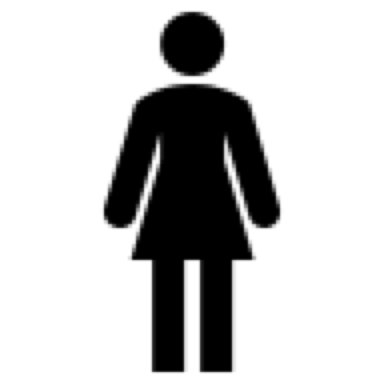 Vitesse9’’69’’69’’49’’49’’49’’49’’39’’39’’39’’19’’19’’19’’18’’98’’98’’98’’88’’88’’88’’78’’78’’78’’58’’58’’58’’58’’38’’38’’38’’38’’28’’28’’28’’18’’18’’18’’8’’8’’7’’97’’97’’97’’97’’87’’87’’87’’77’’77’’77’’77’’67’’6PerformanceMaximale PerformanceMaximale Relais19’’519’’519’’19’’19’’19’’18’’818’’818’’818’418’418’418’418’’18’’18’’17’’817’’817’’817’’617’’617’’617’’217’’217’’217’’216’’916’’916’’916’’916’’616’’616’’616’’416’’416’’416’’216’’216’’216’’16’’16’’16’’15’’815’’815’’815’’615’’615’’615’’615’’415’’4PerformanceMaximale PerformanceMaximale 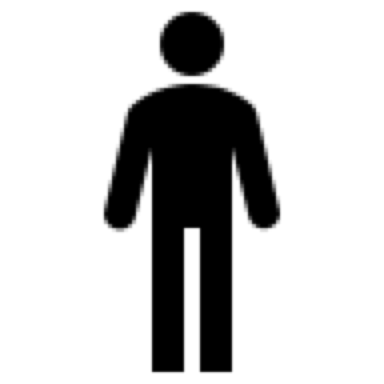 Vitesse8’’68’’68’’38’’38’’38’’38’’28’’28’’28’’8’’8’’8’’7’’87’’87’’87’’77’’77’’77’67’67’67’’47’’47’’47’’47’’37’’37’’37’’37’’27’’27’’27’’17’’17’’17’’7’’7’’6’’96’’96’’96’’96’’86’’86’’86’’76’’76’’76’’76’’66’’6PerformanceMaximale PerformanceMaximale Relais17’’517’’517’’17’’17’’17’’16’’516’’516’’516’’216’’216’’216’’215’’815’’815’’815’’615’’615’’615’’415’’415’’415’’15’’15’’15’’14’’714’’714’’714’’714’’414’’414’’414’’114’’114’’113’’813’’813’’813’’613’’613’’613’’613’’413’’413’’413’’213’’213’’213’’213’’13’’AFL 1 : 12 points AFL 1 : 12 points AFL 1 : 12 points 00,50,50,511,51,51,5222,52,5333,53,53,544,54,54,5555,55,5666,56,5777,57,57,588,58,58,5999,59,5101010,510,510,51111,511,511,512L’efficacité techniqueL’indice technique nombre de « relais » totalisés sur 4 coursesL’efficacité techniqueL’indice technique nombre de « relais » totalisés sur 4 coursesL’efficacité techniqueL’indice technique nombre de « relais » totalisés sur 4 coursesL’élève crée peu de vitesse et la conserve mal /transmet peu ou pas.Les actions propulsives sont juxtaposées, non coordonnées et ralentissent.L’élève crée peu de vitesse et la conserve mal /transmet peu ou pas.Les actions propulsives sont juxtaposées, non coordonnées et ralentissent.L’élève crée peu de vitesse et la conserve mal /transmet peu ou pas.Les actions propulsives sont juxtaposées, non coordonnées et ralentissent.L’élève crée peu de vitesse et la conserve mal /transmet peu ou pas.Les actions propulsives sont juxtaposées, non coordonnées et ralentissent.L’élève crée peu de vitesse et la conserve mal /transmet peu ou pas.Les actions propulsives sont juxtaposées, non coordonnées et ralentissent.L’élève crée peu de vitesse et la conserve mal /transmet peu ou pas.Les actions propulsives sont juxtaposées, non coordonnées et ralentissent.L’élève crée peu de vitesse et la conserve mal /transmet peu ou pas.Les actions propulsives sont juxtaposées, non coordonnées et ralentissent.L’élève crée peu de vitesse et la conserve mal /transmet peu ou pas.Les actions propulsives sont juxtaposées, non coordonnées et ralentissent.L’élève crée peu de vitesse et la conserve mal /transmet peu ou pas.Les actions propulsives sont juxtaposées, non coordonnées et ralentissent.L’élève crée peu de vitesse et la conserve mal /transmet peu ou pas.Les actions propulsives sont juxtaposées, non coordonnées et ralentissent.L’élève crée peu de vitesse et la conserve mal /transmet peu ou pas.Les actions propulsives sont juxtaposées, non coordonnées et ralentissent.L’élève crée peu de vitesse et la conserve mal /transmet peu ou pas.Les actions propulsives sont juxtaposées, non coordonnées et ralentissent.L’élève crée peu de vitesse et la conserve mal /transmet peu ou pas.Les actions propulsives sont juxtaposées, non coordonnées et ralentissent.L’élève crée de la vitesse mais la conserve/transmet peu.Les actions propulsives sont étriquées et incomplètes.L’élève crée de la vitesse mais la conserve/transmet peu.Les actions propulsives sont étriquées et incomplètes.L’élève crée de la vitesse mais la conserve/transmet peu.Les actions propulsives sont étriquées et incomplètes.L’élève crée de la vitesse mais la conserve/transmet peu.Les actions propulsives sont étriquées et incomplètes.L’élève crée de la vitesse mais la conserve/transmet peu.Les actions propulsives sont étriquées et incomplètes.L’élève crée de la vitesse mais la conserve/transmet peu.Les actions propulsives sont étriquées et incomplètes.L’élève crée de la vitesse mais la conserve/transmet peu.Les actions propulsives sont étriquées et incomplètes.L’élève crée de la vitesse mais la conserve/transmet peu.Les actions propulsives sont étriquées et incomplètes.L’élève crée de la vitesse mais la conserve/transmet peu.Les actions propulsives sont étriquées et incomplètes.L’élève crée de la vitesse mais la conserve/transmet peu.Les actions propulsives sont étriquées et incomplètes.L’élève crée de la vitesse mais la conserve/transmet peu.Les actions propulsives sont étriquées et incomplètes.L’élève crée de la vitesse mais la conserve/transmet peu.Les actions propulsives sont étriquées et incomplètes.L’élève crée de la vitesse mais la conserve/transmet peu.Les actions propulsives sont étriquées et incomplètes.L’élève crée sa vitesse utile et la conserve/transmet.Les actions propulsives sont coordonnées et continues.L’élève crée sa vitesse utile et la conserve/transmet.Les actions propulsives sont coordonnées et continues.L’élève crée sa vitesse utile et la conserve/transmet.Les actions propulsives sont coordonnées et continues.L’élève crée sa vitesse utile et la conserve/transmet.Les actions propulsives sont coordonnées et continues.L’élève crée sa vitesse utile et la conserve/transmet.Les actions propulsives sont coordonnées et continues.L’élève crée sa vitesse utile et la conserve/transmet.Les actions propulsives sont coordonnées et continues.L’élève crée sa vitesse utile et la conserve/transmet.Les actions propulsives sont coordonnées et continues.L’élève crée sa vitesse utile et la conserve/transmet.Les actions propulsives sont coordonnées et continues.L’élève crée sa vitesse utile et la conserve/transmet.Les actions propulsives sont coordonnées et continues.L’élève crée sa vitesse utile et la conserve/transmet.Les actions propulsives sont coordonnées et continues.L’élève crée sa vitesse utile et la conserve/transmet.Les actions propulsives sont coordonnées et continues.L’élève crée sa vitesse utile et la conserve/transmet.Les actions propulsives sont coordonnées et continues.L’élève crée sa vitesse utile et la conserve/transmet.Les actions propulsives sont coordonnées et continues.L’élève crée, conserve/transmet sa   vitesse maximale utile.Les actions propulsives sont coordonnées, complètes et orientées. L’élève crée, conserve/transmet sa   vitesse maximale utile.Les actions propulsives sont coordonnées, complètes et orientées. L’élève crée, conserve/transmet sa   vitesse maximale utile.Les actions propulsives sont coordonnées, complètes et orientées. L’élève crée, conserve/transmet sa   vitesse maximale utile.Les actions propulsives sont coordonnées, complètes et orientées. L’élève crée, conserve/transmet sa   vitesse maximale utile.Les actions propulsives sont coordonnées, complètes et orientées. L’élève crée, conserve/transmet sa   vitesse maximale utile.Les actions propulsives sont coordonnées, complètes et orientées. L’élève crée, conserve/transmet sa   vitesse maximale utile.Les actions propulsives sont coordonnées, complètes et orientées. L’élève crée, conserve/transmet sa   vitesse maximale utile.Les actions propulsives sont coordonnées, complètes et orientées. L’élève crée, conserve/transmet sa   vitesse maximale utile.Les actions propulsives sont coordonnées, complètes et orientées. L’élève crée, conserve/transmet sa   vitesse maximale utile.Les actions propulsives sont coordonnées, complètes et orientées. L’élève crée, conserve/transmet sa   vitesse maximale utile.Les actions propulsives sont coordonnées, complètes et orientées. L’élève crée, conserve/transmet sa   vitesse maximale utile.Les actions propulsives sont coordonnées, complètes et orientées. L’élève crée, conserve/transmet sa   vitesse maximale utile.Les actions propulsives sont coordonnées, complètes et orientées. L’efficacité techniqueL’indice technique nombre de « relais » totalisés sur 4 coursesL’efficacité techniqueL’indice technique nombre de « relais » totalisés sur 4 coursesL’efficacité techniqueL’indice technique nombre de « relais » totalisés sur 4 courses4 « relais »4 « relais »4 « relais »5 « relais »5 « relais »5 « relais »5 « relais »6 « relais »6 « relais »6 « relais »6 « relais »7 « relais »7 « relais »7 « relais »7 « relais »8 « relais »8 « relais »8 « relais »8 « relais »8 « relais »9 « relais »9 « relais »9 « relais »9 « relais »10 « relais »10 « relais »10 « relais »10 « relais »11 « relais »11 « relais »11 « relais »11 « relais »12 « relais »12 « relais »12 « relais »12 « relais »12 « relais »13 « relais »13 « relais »13 « relais »13 « relais »14 « relais »14 « relais »14 « relais »14 « relais »15 « relais »15 « relais »15 « relais »15 « relais »16 « relais »16 « relais »16 « relais »L’efficacité techniqueL’indice technique nombre de « relais » totalisés sur 4 coursesL’efficacité techniqueL’indice technique nombre de « relais » totalisés sur 4 coursesL’efficacité techniqueL’indice technique nombre de « relais » totalisés sur 4 coursesLe manque de vitesse nuit à la coordination des actions propulsives.Le manque de vitesse nuit à la coordination des actions propulsives.Le manque de vitesse nuit à la coordination des actions propulsives.Le manque de vitesse nuit à la coordination des actions propulsives.Le manque de vitesse nuit à la coordination des actions propulsives.Le manque de vitesse nuit à la coordination des actions propulsives.Le manque de vitesse nuit à la coordination des actions propulsives.Le manque de vitesse nuit à la coordination des actions propulsives.Le manque de vitesse nuit à la coordination des actions propulsives.Le manque de vitesse nuit à la coordination des actions propulsives.Le manque de vitesse nuit à la coordination des actions propulsives.Le manque de vitesse nuit à la coordination des actions propulsives.Le manque de vitesse nuit à la coordination des actions propulsives.Une vitesse qui nuit à la continuité des actions propulsives.Une vitesse qui nuit à la continuité des actions propulsives.Une vitesse qui nuit à la continuité des actions propulsives.Une vitesse qui nuit à la continuité des actions propulsives.Une vitesse qui nuit à la continuité des actions propulsives.Une vitesse qui nuit à la continuité des actions propulsives.Une vitesse qui nuit à la continuité des actions propulsives.Une vitesse qui nuit à la continuité des actions propulsives.Une vitesse qui nuit à la continuité des actions propulsives.Une vitesse qui nuit à la continuité des actions propulsives.Une vitesse qui nuit à la continuité des actions propulsives.Une vitesse qui nuit à la continuité des actions propulsives.Une vitesse qui nuit à la continuité des actions propulsives.Une vitesse utile contrôlée, qui sert la coordination des Actions Propulsives.Une vitesse utile contrôlée, qui sert la coordination des Actions Propulsives.Une vitesse utile contrôlée, qui sert la coordination des Actions Propulsives.Une vitesse utile contrôlée, qui sert la coordination des Actions Propulsives.Une vitesse utile contrôlée, qui sert la coordination des Actions Propulsives.Une vitesse utile contrôlée, qui sert la coordination des Actions Propulsives.Une vitesse utile contrôlée, qui sert la coordination des Actions Propulsives.Une vitesse utile contrôlée, qui sert la coordination des Actions Propulsives.Une vitesse utile contrôlée, qui sert la coordination des Actions Propulsives.Une vitesse utile contrôlée, qui sert la coordination des Actions Propulsives.Une vitesse utile contrôlée, qui sert la coordination des Actions Propulsives.Une vitesse utile contrôlée, qui sert la coordination des Actions Propulsives.Une vitesse utile contrôlée, qui sert la coordination des Actions Propulsives.Une vitesse maximale utile qui sert la continuité des actions propulsives.Une vitesse maximale utile qui sert la continuité des actions propulsives.Une vitesse maximale utile qui sert la continuité des actions propulsives.Une vitesse maximale utile qui sert la continuité des actions propulsives.Une vitesse maximale utile qui sert la continuité des actions propulsives.Une vitesse maximale utile qui sert la continuité des actions propulsives.Une vitesse maximale utile qui sert la continuité des actions propulsives.Une vitesse maximale utile qui sert la continuité des actions propulsives.Une vitesse maximale utile qui sert la continuité des actions propulsives.Une vitesse maximale utile qui sert la continuité des actions propulsives.Une vitesse maximale utile qui sert la continuité des actions propulsives.Une vitesse maximale utile qui sert la continuité des actions propulsives.Une vitesse maximale utile qui sert la continuité des actions propulsives.Degré 1Degré 2Degré 3Degré 4Entraînement inadapté :Performances stables sur 1/4 des tentatives.Choix des situations, analyses et régulations inexistants (pas d’adaptation de placement, ni de modification de repères).Préparation et récupération aléatoires.Élève isolé peu impliqué. Entraînement partiellement adapté :Performances stables sur 1/3 des tentatives.Choix des situation, analyses et régulations à l’aide de repères externes simples.Préparation et récupération stéréotypées.Élève suiveur s’investissant peu.Entraînement adapté :Performances stables sur 2/3 des tentatives.Choix des situations, analyses et régulations en adéquation avec ses ressources.Préparation et récupération adaptées à l’effort.Élève acteur et autonome.	Entraînement optimisé :Performances stables sur 3/4 des tentatives.Choix des situations, analyses et régulations ciblées pour soi et pour les autres. Préparation et récupération adaptées à l’effort et à soi.Élève moteur/leader.Degré 1Degré 2Degré 3Degré 4Rôles subis :Connaît partiellement le règlement et l’applique mal.Les informations sont prélevées et transmises de façon aléatoire.Coach peu concentré et concernéRôles aléatoires :Connaît le règlement et l’applique mais ne le fait pas respecter.Les informations sont prélevées mais partiellement transmises. Coaching et conseils peu efficacesRôles préférentiels :Connaît le règlement, l’applique et le fait respecter dans son rôle.Les informations sont prélevées et bien transmises. Bonne analyse et mise en place de la stratégieRôles au service du collectif :Connaît le règlement, l’applique, le fait respecter et aide les autres à jouer leurs rôles.Les informations sont prélevées, sélectionnées et transmises à bon escient. 